О проведении IX зимней краевой Спартакиады среди воспитанников краевых государственных казенных учреждений для детей-сирот и детей, оставшихся без попечения родителейНа основании подпункта 2 пункта 1.2. раздела 1 календарного плана спортивно-массовых и оздоровительных мероприятий и соревнований с участием спортсменов и команд города Канска на 2022 год,  положения о проведении IX зимней краевой Спартакиады среди воспитанников краевых государственных казенных учреждений для детей-сирот и детей, оставшихся без попечения родителей, в целях популяризации и развития зимних видов спорта на территории города Канска, развития массовой физической культуры и спорта, пропаганды здорового образа жизни, руководствуясь ст. 30, 35 Устава города Канска,ПОСТАНОВЛЯЮ:1. Отделу физической культуры, спорта и молодежной политики администрации г. Канска (А.Н. Борисевич) совместно с КГКУ «Канский детский дом им. Ю.А. Гагарина» (А.Г. Свириденко) организовать и провести IX зимнюю краевую Спартакиаду среди воспитанников краевых государственных казенных учреждений для детей-сирот и детей, оставшихся без попечения родителей, (далее – Спартакиада) на базе отдыха «Салют» 01.03.2022 - 03.03.2022 года. 2. Утвердить план мероприятий по подготовке и проведению Спартакиады согласно приложению к настоящему постановлению. 3. Начальнику Отдела физической культуры, спорта и молодежной политики администрации города Канска (А.Н. Борисевич) уведомить о проведении соревнований:- отдел г. Канска управления ФСБ России по Красноярскому краю (С.А. Ефаркин) о проведении IX зимней краевой Спартакиады среди воспитанников краевых государственных казенных учреждений для детей-сирот и детей, оставшихся без попечения родителей;- МКУ «Управление по делам ГО и ЧС г. Канска» (руководитель) о проведении IX зимней краевой Спартакиады среди воспитанников краевых государственных казенных учреждений для детей-сирот и детей, оставшихся без попечения родителей;- «10 ПСО ФПС ГПС ГУ МЧС России по Красноярскому краю» (Д.А. Типикин) о проведении IX зимней краевой Спартакиады среди воспитанников краевых государственных казенных учреждений для детей-сирот и детей, оставшихся без попечения родителей, рекомендовать определить дополнительные мероприятия по реагированию на возможные пожары и ЧС на объектах (территориях), на которых проводится соревнование;- МО МВД России «Канский» (Н.В. Банин) о проведении IX зимней краевой Спартакиады среди воспитанников краевых государственных казенных учреждений для детей-сирот и детей, оставшихся без попечения родителей, рекомендовать организовать охрану в местах проведения соревнования.4. Ведущему специалисту Отдела культуры администрации г. Канска (Н.А. Нестеровой) опубликовать настоящее постановление в официальном печатном издании и разместить на официальном сайте муниципального образования город Канск в сети Интернет.5. Контроль за исполнением настоящего постановления возложить на заместителя главы города по социальной политике Ю.А. Ломову.	6. Постановление вступает в силу со дня подписания.Главы города Канска		   		                                              А.М. Береснев                                                                             Приложение 1 к постановлениюадминистрации города Канскаот 24.02.2022 г. № 147Планмероприятий по подготовке и проведению IX зимней краевой Спартакиады среди воспитанников краевых государственных казенных учреждений для детей-сирот и детей, оставшихся без попечения родителейНачальник Отдела ФКСиМП					   	              А.Н. Борисевич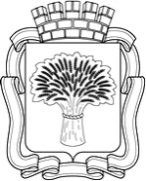 Российская ФедерацияАдминистрация города Канска
Красноярского краяПОСТАНОВЛЕНИЕ Российская ФедерацияАдминистрация города Канска
Красноярского краяПОСТАНОВЛЕНИЕ Российская ФедерацияАдминистрация города Канска
Красноярского краяПОСТАНОВЛЕНИЕ Российская ФедерацияАдминистрация города Канска
Красноярского краяПОСТАНОВЛЕНИЕ 24.02.2022 г.№147п/пМероприятияСрокиМесто проведенияОтветственный1.Подготовка биатлонного комплекса для проведения Спартакиадыдо02.03.2022Спортивный комплекс для биатлонаМБУ СШОРим. В.И. Стольникова (Р.Н. Семенюк)2.Подготовка стадиона «Текстильщик» для проведения Спартакиадыдо 01.03.2022Стадион «Текстильщик»МБУ «ФСК «Текстильщик»(В.Ф. Сакс)3.Подготовка грамот победителям и призерамдо 01.03.2022КГКУ «Канский детский дом им. Ю.А. Гагарина»КГКУ «Канский детский дом им. Ю.А. Гагарина» (А.Г. Свириденко)4.Организация награждений наградной атрибутики ценных подарков участникам, представителям команддо 01.03.2022Актовый зал Базы отдыха «Салют»КГКУ «Канский детский дом им. Ю.А. Гагарина» 5.Подготовка подъездных путей к месту проведения соревнований и проживания детей, подсыпка спуска до спортивного комплекса для биатлона (в районе базы отдыха «Салют»)до02.03.2022Спортивный комплекс для биатлона,б/о «Салют»МКУ «Служба заказчика» (К.С. Ковалев) 6.Заезд команд, размещение участников01.03.2022Базы отдыха «Салют»КГКУ «Канский детский дом им. Ю.А. Гагарина» (А.Г. Свириденко)7.Организация медицинского обслуживания в дни соревнований на основании приказа Министерства здравоохранения РФ от 01.03.2016 №134н, дежурство машины скорой помощи в день соревнований01.03.2022 – 03.03.2022Спортивный комплекс для биатлонаКГКУ «Канский детский дом им. Ю.А. Гагарина» (А.Г. Свириденко)8.Работа мандатной комиссии 01.03.2022База отдыха «Салют». Кабинет Судейской коллегииКГКУ «Канский детский дом им. Ю.А. Гагарина» (А.Г. Свириденко)МБУ СШОР им. В.И. Стольникова (Р.Н. Семенюк)9.Заседание ГСК соревнований01.03.2022База отдыха «Салют» Кабинет Судейской коллегииКГКУ «Канский детский дом им. Ю.А. Гагарина» (А.Г. Свириденко)МБУ СШОР им. В.И. Стольникова (Р.Н. Семенюк)10.Обеспечение и проведение судейства соревнований 01.03.2022 – 03.03.2022Спортивный комплекс для биатлонаКГКУ «Канский детский дом им. Ю.А. Гагарина» (А.Г. Свириденко)МБУ СШОРим. В.И. Стольникова (Р.Н. Семенюк)11.Обеспечение безопасности движения и охраны общественного порядка на местах проведения соревнований и в месте проживания участников соревнований 01.03.2022 – 03.03.2022Стадион «Текстильщик»Спортивный комплекс для биатлонаб/о «Салют»МО МВД России «Канский»(Н.В. Банин)12.Утверждение и согласование с МО МВД России «Канский»плана по обеспечению общественного порядка и общественной безопасности на объектах спорта при проведении официальных спортивных соревнованийдо01.03.2022КГКУ «Канский детский дом им. Ю.А. Гагарина» (А.Г. Свириденко)13.Организация работы со СМИ по освещению проведения соревнований:- предоставление анонса по соревнованию в администрацию города Канска;- размещение анонса соревнования на сайте администрации города Канскавесь период подготовки и проведения соревнованийАдминистрация города Канска(Н.А. Нестерова)Отдел ФКСиМП (А.Н. Борисевич)14.Открытие Спартакиады 01.03.2022Актовый зал Базы отдыха «Салют»КГКУ «Канский детский дом им. Ю.А. Гагарина» (А.Г. Свириденко)Отдел ФКСиМП г. Канска (А.Н. Борисевич)